?АРАР								ПОСТАНОВЛЕНИЕ30август 2018 й                           № 49                       30     августа  2018г «О создании комиссии»      В  соответствии с Конституцией Российской Федерации и Республики Башкортостан, Градостроительным кодексом РФ от 29.12.2004г.  №190-ФЗ  , Федеральным законом от 06.10.2003  №131- ФЗ «Об общих принципах организации местного самоуправления в РФ»,  Уставом сельского поселения Ишмухаметовский   сельсовет муниципального района Баймакский район Республики Башкортостан,  Положением о публичных слушаниях в сельском  поселении Ишмухаметовский  сельсовет МР Баймакский район , утвержденным  решением Совета № 48 от « 12 » апреля 2016г. Администрация сельского поселения Ишмухаметовский   сельсовет постановляет:1.Для подготовки и проведения публичных слушаний по проекту  Правил землепользования и застройки (в новой редакции)  сельского поселения Ишмухаметовский  сельсовет  МР Баймакский район РБ создать комиссию по организацию и проведению публичных слушаний  в составе:  Председатель комисии:____           Ф.С.РахматуллинСекретарь комиссии:____________З.Х.КалимуллинаЧлены комиссии:________________У.Х.Рашитович                           ________________  А.Ф.Муртазина2.Комиссии обеспечить проведение публичных слушаний в порядке предусмотренном «Положением о публичных слушаниях в СП Ишмухаметовский  с/с МР Баймакский район РБ»3.Контроль за исполнением настоящего постановления оставляю за собой.Глава поселения Ишмухаметовский сельсовет              Ф.С.Рахматуллин.                                   БАШ?ОРТОСТАНРЕСПУБЛИКА№Ы БАЙМА? РАЙОНЫ 
МУНИЦИПАЛЬ РАЙОНЫНЫ*
ИШМ)Х»М»Т АУЫЛ СОВЕТЫ
АУЫЛ БИЛ»М»№Е
ХАКИМИ»ТЕ453652, Байма7 районы, Ишм0х2м2т ауылы, Дауыт урамы,1Тел: (34751) 4-55-96  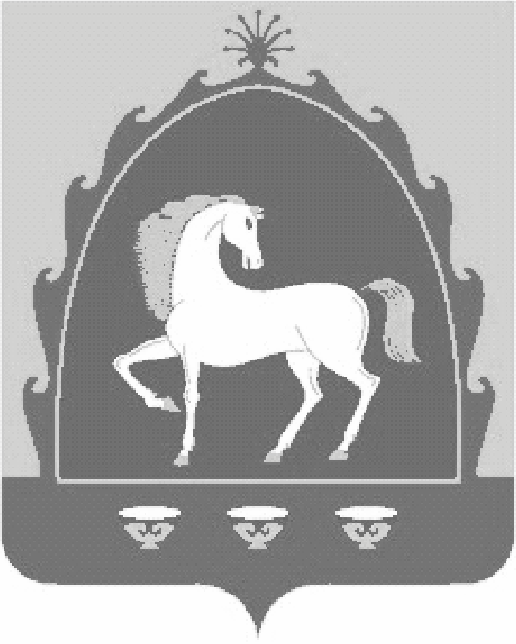 РЕСПУБЛИКА БАШКОРТОСТАНАДМИНИСТРАЦИЯ 
СЕЛЬСКОГО ПОСЕЛЕНИЯ
ИШМУХАМЕТОВСКИЙ СЕЛЬСОВЕТ
МУНИЦИПАЛЬНОГО РАЙОНА
БАЙМАКСКИЙ РАЙОН453652, Баймакский район, с. Ишмухаметово, ул. Даутова ,1Тел: (34751) 4-55-96